Технологическая карта 10а класса 17 апреля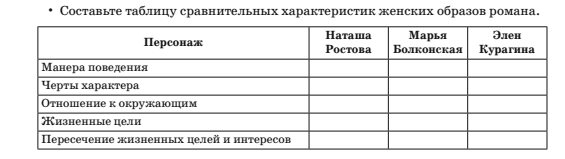 Дата урокаурокПредметНаименование темы урокаВиды деятельностиВиды деятельностиКонтрольКонтрольКонтрольКонсультации (указать контактную информацию)Дата урокаурокПредметНаименование темы урокаРабота с учебником и тетрадьюРабота с электронными ресурсамиФорма контроляДата контроляМесто размещения выполненного д/з Консультации (указать контактную информацию)17.041Биология Законы изменчивости.Мутации.Типы мутацийА.А.Каменский и др. « Биология.Общая биология 10-11 класс»П.46-481.Какие факторы среды могут активизировать мутационный процесс у живыхорганизмов( примеры)?2.Как широта нормы реакции может влиять на приспособление к конкретным условиям среды( примеры)?https://interneturok.ru/lesson/biology/10-klass/osnovy-genetiki/izmenchivost-vidy-izmenchivosti-modifikatsionnaya-izmenchivost-norma-reaktsiihttps://interneturok.ru/lesson/biology/10-klass/osnovy-genetiki/vidy-mutatsiy-genomnye-i-hromosomnye-mutatsiiработа в тетради20.04zatonskaya.galina@yandex.ruфотография работыЭлектронная почта учителя, классного руководителя,  WhatsApp, Ежедневно 15.00-18.002Физика Решение задач по теме «Напряженность электрического поля» Мякишев  параграф 91 учебник (задачи 1,2 после параграфа)Онлайн-урокинфоурок(infourok.ru)Проверка решения задач18.04feliks.avanesyan.63@mail.ruЭлектронная почта feliks.avanesyan.63@mail.ruWhatsApp, Ежедневно 15.00-18.003ЛитератураЖенские образы в романе «Война и мир». Учебник стр. 293-297Онлайн-урокРоссийская электронная школаД.з. сравнительная таблица (см. ниже)17.04Российская электронная школа4ЛитератураИдея нравственного самосовершенствования в романе Л.Н.Толстого "Война и мир"(Пьер Безухов, Андрей Болконский)Учебник стр. 284-293Онлайн-урокРоссийская электронная школаД.з. сравнительная таблица (см. ниже)17.04Российская электронная школа5ГеометрияИзучение нового материала. Теорема о медиане косоугольного треугольника Даказательство на онлайн урокеОнлайн-урокинфоурок(infourok.ru)Работа в тетради  показать доказательство и сделать рисунок18.04feliks.avanesyan.63@mail.ruЭлектронная почта feliks.avanesyan.63@mail.ruWhatsApp, Ежедневно 15.00-18.006Алгебра и начала анализа Урок  закрепления нового материалаУравнение касательной к графику функцииМордкович 10-11 №43.12 43.14 Онлайн-урокинфоурок(infourok.ru)Работа в тетрадиВыполнение упражнений18.04feliks.avanesyan.63@mail.ruЭлектронная почта feliks.avanesyan.63@mail.ruWhatsApp, Ежедневно 15.00-18.007Основы безопасности жизнедеятельности1. История создания Вооруженных Сил Российской Федерации; 2. Памяти поколений — дни воинской славы РоссииУчебник ОБЖ параграф № 37, ответить на вопросы письменноУчебник ОБЖ параграф №  38 , ответить на вопросы письменноОнлайн-урокработа в тетради, сообщение17.04iu.alexander2014@yandex.ruЭлектронная почта учителя, классного руководителя,  WhatsApp, Ежедневно 15.00-18.00